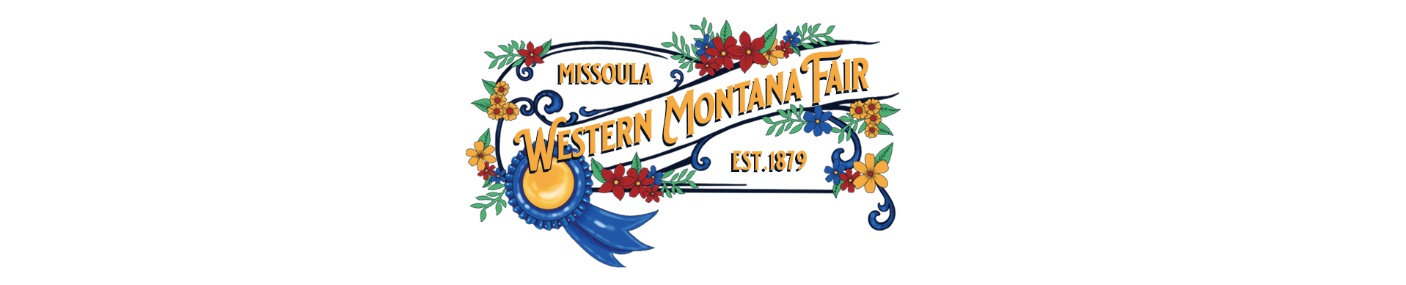 Missoula County Fair Event CommitteeThursday, March 9th, at 10 a.m.Fair Office, Building #12Missoula County Fairgrounds1101 South Avenue West, Missoula, MT 59801DRAFTCommittee MembersJim Sadler – Chair – present Dave Bell – Vice Chair – not present Sarah Knobel – not present Brooke Martin - presentCampbell Barrett – present Tonya Robert - presentJane Kelly - presentMeeting MinutesMeeting commencementChair Jim Sadler called the meeting to order at 10:05 am Rollcall and introductions.The following committee members were in attendance. Jim Sadler, Tonya Robert, Jane Kelly, Brooke Martin, Campbell Barrett, Billie Ayers, Tenzin Lhaze, Allison Wilson, Zanna Kortenhof, Flanna McLarty Approval of agendaBrooke outlined some typos which Lhaze confirmed that it will be changed. Public comment on items not on the agendaNoneAction items – Approval of minutes from July Jim Sadler made a motion to approve the minutes. Minutes passed with minor adjustments noted above. Discussion itemsWestern Montana FairLegends Night NominationsWilson presented the Legends rubric based on the Missoula County Fairgrounds Mission Statement. Brooke asked for clarification on whether the Legend can be living and dead. Wilson confirmed that the Legend can be living or dead. Ayers recommends on adding more breathing room on the points. Kortenhoff suggest defining Excellent to Poor. Motion to accept the rubric with the minor adjustments discussed in the meeting. Motion has been approved. Entertainment UpdateKortenhoff reports that all but one of the band contracts have been signed. VendorsKortenhoff reports that all vendor applications are open. Commercial applications have gained a lot of attention. Commercial vendors will need to pay up front this year. Kortenhof reports that 20 food vendors have applied so far. This only includes one of the permanent food vendors. The Fair is on schedule to start the food review soon. This decision will up to the board. This will be done with the rubric that was developed last year. Premium Book/ShoWorksWilson reports the premium book/insert is wrapped up soon and will be done by March 15. Showworks is all set up and the website. Ayers reports that the Fair is 3 months early compared to last year. JudgesWilson reports that she is looking for judges in Industrial Arts, Creative Arts, Hobbies & Crafts, Fabric Arts. Tickets on Sale Kortenhoff reports that Rodeo tickets will be on sale on April 1. Ayers reports that people are already asking for tickets. Pre-Fair WorkshopsWilson reports that the chicken workshops are coming up. There will also be other workshops like last year including, Canning with Garden City Harvest, Drink & Draw at the ZACC, Movie showing at the Roxy Theater, Dram Shop Trivia Night and Altered Books. Ayers reports that they will be visiting the Hilton to see the Gem & Mineral Show. Wilson reports that there will also be a train model show in the Commercial building and an hourly demonstration by the group. Sarah Holden is working on climate change demonstration, and the Fair is talking to Zoo City Zymurgist for a demonstration in culinary. Rock the RedWilson reports that the Rock the Red night used to be Wednesday night. Starting this year, the Fair will no longer having a themed night donation night. The Fair will keep this money and put it into our superintendent/exhibit budget. 4-H Update4HBarret reports that the 4H kids are going to Culbertson, Montana and that the 4-H Extravaganza is coming up. Next month will start the market animal weigh-ins. Sheep are in May and the 18th. DevelopmentPedestrian Improvement on Russell StreetMcLarty reports that the Fairgrounds is applying for a grant to be applied for pedestrian improvement on Russell Street. The current sidewalks are in disrepair. McLarty is looking for letter of support from the Fair board. Motion to sign the letter on behalf of the Fair board. Barret motions and Sadler seconds. Floriculture BuildingKortenhof reports that the Floriculture building renovation is done. AdjournmentNext meeting will be Thursday, April 13th at 10am in the Fair OfficeChair Jim Sadler adjourned the meeting at 11am.